 Проект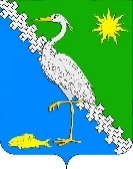 АДМИНИСТРАЦИЯ ЮЖНОГО СЕЛЬСКОГО ПОСЕЛЕНИЯ КРЫМСКОГО РАЙОНАРЕШЕНИЕ от __________										№ ____поселок ЮжныйО внесении изменений в решение Совета Южного сельского поселения Крымского района от 23 ноября 2018 года № 225 «Об установлении земельного налога на территории Южного сельского  поселения Крымского района»В соответствии с главой 31 Налогового кодекса Российской Федерации, Федеральным законом от 15 апреля 2019 года № 63-ФЗ «О внесении изменений в часть вторую Налогового кодекса Российской Федерации и статью 9 Федерального закона «О внесении изменений в части первую и вторую Налогового кодекса Российской Федерации и отдельные законодательные акты Российской Федерации о налогах и сборах», Федеральным законом от 29 сентября 2019 года № 325-ФЗ «О внесении изменений в части первую и вторую Налогового кодекса Российской Федерации», Федеральным законом от 6 октября 2003 года № 131-ФЗ «Об общих принципах организации местного самоуправления в Российской Федерации», уставом Южного сельского поселения Крымского района, Совет Южного сельского поселения Крымского района, р е ш и л:1. Внести в решение Совета Южного сельского поселения Крымского района от 23 ноября 2018 года № 225 «Об установлении земельного налога на территории Южного сельского  поселения Крымского района» (далее по тексту - Решение) следующие изменения:1) пункт 2 Решения изложить в следующей редакции:«2. Установить ставки земельного налога на земли, расположенные в пределах границ населенных пунктов Южного сельского поселения Крымского района, в следующих размерах:1) 0,3 процента в отношении земельных участков:- отнесенных к землям сельскохозяйственного назначения или к землям в составе зон сельскохозяйственного использования в поселениях и используемых (предназначенных для использования) для сельскохозяйственного производства;- приобретенных (предоставленных) для личного подсобного хозяйства, садоводства, огородничества;- занятых жилищным фондом и объектами инженерной инфраструктуры жилищно-коммунального комплекса (за исключением доли в праве на земельный участок, приходящейся на объект, не относящийся к жилищному фонду и к объектам инженерной инфраструктуры жилищно-коммунального комплекса) или приобретенных (предоставленных) для жилищного строительства (за исключением земельных участков, приобретенных (предоставленных) для индивидуального жилищного строительства, используемых в предпринимательской деятельности);- не используемых в предпринимательской деятельности, приобретенных (предоставленных) для ведения личного подсобного хозяйства, садоводства или огородничества, а также земельных участков общего назначения, предусмотренных Федеральным законом от 29 июля 2017 года № 217-ФЗ «О ведении гражданами садоводства и огородничества для собственных нужд и о внесении изменений в отдельные законодательные акты Российской Федерации»;- ограниченных в обороте в соответствии с законодательством Российской Федерации, предоставленных для обеспечения обороны, безопасности и таможенных нужд.2) 1,5 процента в отношении:- земельных участков приобретенных (предоставленных) для индивидуального жилищного строительства, садоводства, огородничества, ведения личного подсобного хозяйства и используемых в предпринимательской деятельности;- прочих земельных участков, в том числе для земельных участков с несколькими видами разрешенного использования.»;2) пункт 3 Решения изложить в следующей редакции:«3. Налогоплательщиками-организациями земельный налог (авансовые платежи по налогу) уплачивается в сроки, установленные Налоговым кодексом Российской Федерации.»;3) пункт 7 Решения изложить в следующей редакции:«7. Налогоплательщики, имеющие право на налоговые льготы, в том числе в виде налогового вычета, установленные законодательством о налогах и сборах, представляют в налоговый орган по своему выбору заявление о предоставлении налоговой льготы, а также вправе представить документы, подтверждающие право налогоплательщика на налоговую льготу.».2. Ведущему специалисту администрации Южного сельского поселения Крымского района Лазаревой С.П. обеспечить опубликование настоящего решения, а также разместить на официальном сайте администрации Киевского сельского поселения Крымского района в информационно-телекоммуникационной сети «Интернет» не позднее 30 ноября 2019 года.3. Подпункты 1,3 пункта 1 настоящего Решения вступают в силу с 1 января 2020 года, но не ранее чем по истечении одного месяца со дня его официального опубликования.4. Подпункт 2 пункта 1 настоящего Решения вступает в силу с 1 января 2021 года, но не ранее чем по истечении одного месяца со дня его официального опубликования, и применяется, начиная с уплаты земельного налога за налоговый период 2020 года.5. Пункт 2 настоящего Решения вступает в силу со дня официального опубликования.Глава  Южного сельского поселения  Крымского района   				                                       П.А. Прудников      